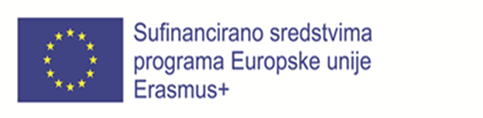 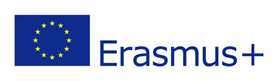 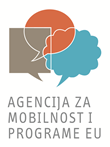 PREZENTACIJA PROJEKATA NA TREND RADIJUUčenice ETŠ i MIOŠ-a gostovale su u emisiji „Društvena perspektiva“ Trend radija. Tijekom emisije učenice i koordinatorica projekata, prof. Biserka Marčinko predstavile su projekte mobilnosti u kojima su sudjelovale. O iskustvima projekta „Turizam, poduzetništvo, poljoprivreda“ Matea, učejnica ETŠ govorila je o razlozima sudjelovanja u projektu, poslovima koje je obavljala tijekom stručne prakse na Malti, znanju koje je stekla te agrarnom turizmu Malte. Ivana i Anja, učenice MIOŠ-a te Ines i Fanika, učenice ETŠ govorile su o iskustiva iz projekta mobilnosti „Building professional future“ u kojem su sudjelovale zajedno s učenicima iz TŠK. Učenice su stručnu praksu obavljale u organizacijama u španjolskom gradu Zaragozi. Tijekom razgovora s voditeljem emisije, učenice su govorile o svojim iskustvima s prakse, suživotu s ostalim učenicima tijekom jednomjesečnog boravka u Zaragozi, usporedile su poslove koje su obavljale u njihovim tvrktama s poslovima koje su obavljale u našim tvrtkama te planovima vezanim uz buduće školovanje i rad.  Koordinatorica projekata istaknula je da iskustva koja su učenici stekli tijekom mobilnosti treba iskoristiti u praksi te potaknuti učenike osnovnih škola na upis u strukovne škole te razvoj poduzetništva u Karlovačkoj županiji. 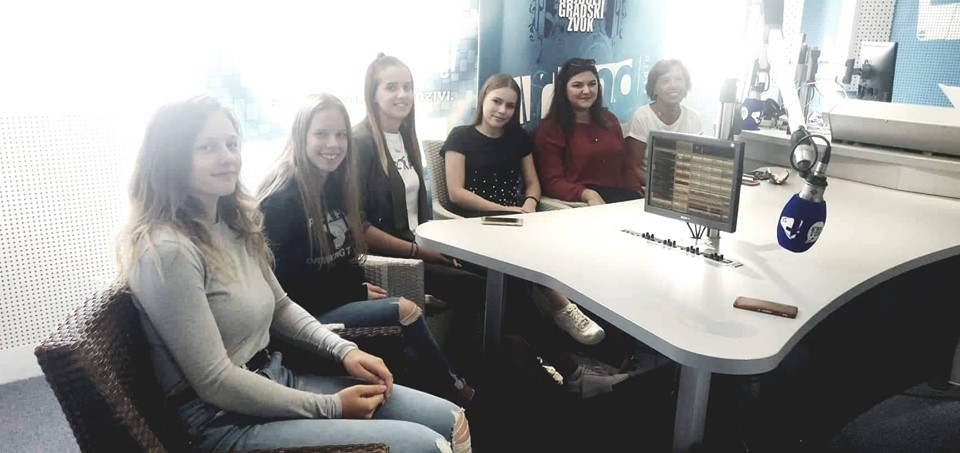 